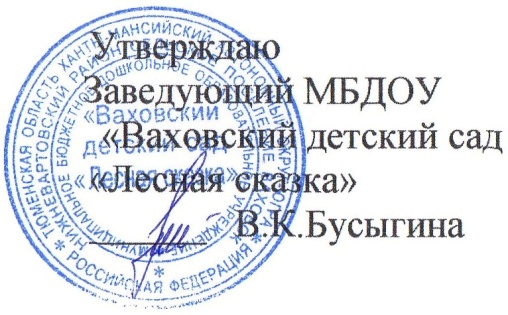   Приказ от 03.09.2018 №  46План - график проведения занятий  по  оказанию платных дополнительных   образовательных  услуг вМБДОУ «Ваховский детский сад «Лесная сказка»на 2018-2019 учебный год№Наименование услугиФИО педагогаДни проведения занятийВремя проведения занятийВозрастная группа1 Художественная гимнастика Гончар Лидия АлександровнаПонедельник.четверг, пятница16.10 – 17.30 (по группам)4-7 лет2 Обучение чтению Хребтова Раиса ФуатовнаПонедельник, четверг16.10 – 17.30 (по группам)5-7 лет